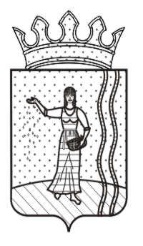  АдминистрациЯ Петропавловского сельского поселения Октябрьского муниципального района ПЕРМСКОГО КРАЯ     ПОСТАНОВЛЕНИЕ07.05.2018 г                                                                                                   №  39О принятии мер по локализации пожараи спасению людей и имущества до прибытия подразделений Государственной  противопожарной службы на территории Петропавловского сельского поселенияВ соответствии с Федеральными законами  от 21.12.1994 года № 69-ФЗ «О пожарной безопасности», от 06 октября 2003 года № 131 -ФЗ «Об общих принципах организации местного самоуправления в Российской Федерации», администрация Петропавловского сельского поселения Октябрьского муниципального района Пермского края,ПОСТАНОВЛЯЕТ:1. При обнаружении очагов возгорания, получении сообщения о пожаре немедленно проинформировать муниципальную пожарную охрану с. Петропавловск (далее - МПО с. Петропавловск), ЕДДС Октябрьского муниципального района.  2. Организацию тушения и локализации пожара, спасение людей и имущества до прибытия подразделений Государственной пожарной службы возложить на  МПО с. Петропавловск.3. Граждане обязаны:- соблюдать требования пожарной безопасности;- иметь в помещениях и строениях, находящихся в их собственности (пользовании), первичные средства тушения пожаров и противопожарный инвентарь в соответствии с положением об определении форм участия граждан в обеспечении первичных мер пожарной безопасности на территории Петропавловского сельского поселения;- при обнаружении пожаров немедленно уведомлять о них МПО с. Петропавловск  по телефону (список в Приложении). Сообщить о пожаре   главе  Петропавловского сельского поселения.- до прибытия пожарной охраны принимать посильные меры по спасению людей, имущества и тушению пожаров;- оказывать содействие пожарной охране при тушении пожаров;- выполнять предписания, постановления и иные законные требования должностных лиц государственного пожарного надзора;- предоставлять в порядке, установленном законодательством Российской Федерации, возможность должностным лицам государственного пожарного надзора проводить обследования и проверки принадлежащих им производственных, хозяйственных, жилых и иных помещений и строений в целях контроля за соблюдением требований пожарной безопасности и пресечения их нарушений.4. МПО с. Петропавловск    принимает все возможные меры к спасению людей из очага возгорания, а затем:-определяет наличие и характер угрозы людям находящихся вне очага возгорания, их местонахождение, пути, способы и средства спасения,- определяет место и площадь горения, а также пути распространения огня;- принимает меры к спасению имущества с использованием способов и технических средств, обеспечивающих наибольшую безопасность,- принимает меры по предотвращению паники;- принимает меры по предотвращению распространения огня на соседние строения, здания или квартиры в многоквартирных домах – локализации пожара.5. Разместить на официальном сайте Петропавловского сельского поселения в сети  «Интернет»  в разделе «ГО и ЧС»  подраздел « Пожарная безопасность».Глава сельского поселения –глава администрации Петропавловского сельского поселения                                                                    Ф.М.Якупова                   Приложение  к постановлению администрацииПетропавловского сельскогопоселения от 07.05.2018 г.  № 39Список и номера телефонов пожарных МПО с. Петропавловск,  администрации Петропавловского сельского поселения Октябрьского муниципального района Пермского краяСостав добровольцев Администрации Петропавловского сельского поселения Октябрьского муниципального района включенных в реестр добровольных пожарных Пермского края.№ФИОАдрес№ мобильной связи1.Давляев Артём Зайнтдиновичс. Петропавловск , ул. Уральская, 5-1890824643512.Россихин Анатолий Евдокимовичс. Петропавловск , ул. Уральская, 9-1890825592643.Шаймухаметов Фидагим Нурмухаматовичс. Петропавловск , ул. Уральская, 17 890824851724.Шалагинов Сергей Николаевичс. Петропавловск , ул. Центральная, 3389519214440Петропавловское с/пс.ПетропавловскПетропавловское с/пс.ПетропавловскПетропавловское с/пс.ПетропавловскПетропавловское с/пс.ПетропавловскПетропавловское с/пс.ПетропавловскПетропавловское с/пс.ПетропавловскЛуканин Григорий Федоровичс.Петропавловск,ул.Молодежная, д.1кв.28(342)663-57-66Россихин Анатолий Евдокимовичс.Петропавловск, ул.Уральская д.9 кв.28(342)663-57-45Кокотов Алексей Михайловичс.Петропавловск, ул.Центральная д.398(342)663-57-12Накаряков Сергей Васильевичс.Петропавловск, ул.Центральная д.218(342)663-57-91д.Адилевад.Адилевад.Адилевад.Адилевад.Адилевад.АдилеваКарамов Фарид Газнавиевичд.Адилева, ул.Ясная д.28(342)663-05-15Нурисламов Ильяс Хурматовичд.Адилева, ул.Солнечная д.108(342)663-05-21д.Седяшд.Седяшд.Седяшд.Седяшд.Седяшд.СедяшАхтариев Винер Музиповичд.Седяш пер.Лесной д.2 8(342)663-03-44Саитов Фердавис Тавсиковичд.Седяш, ул.Молодежная д.38(342)663-03-50Нуриев Саим Азмугалиевичд.Седяш, пер.Лесной д.3 8(342)663-03-20Давляев Ильдар Мазиповичд.Седяш, ул.Центральная д.148(342)663-03-24Галиев Талгатд.Седяш, ул.Центральная д.26 8(342)663-03-42Хусаинов Радис Муртазовичс.Седяш, ул.Молодежная д.88-902-478-67-82